奥克斯集团2019校招简章-浙江理工大学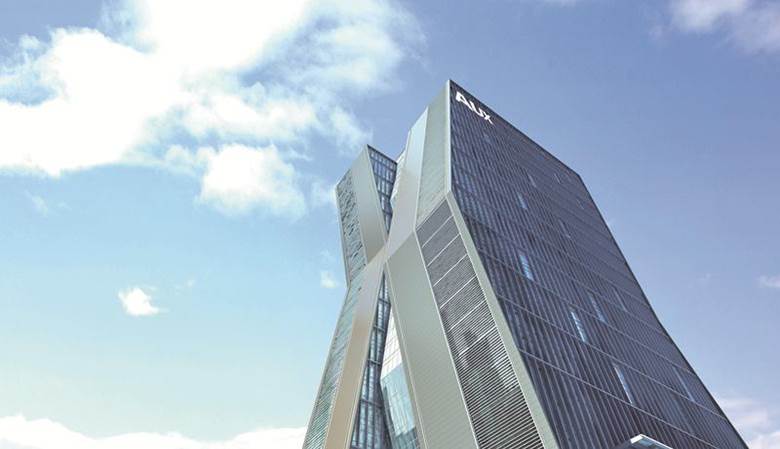 始创于1986年的奥克斯集团，产业涵盖家电、电力、医疗、地产、金融投资等领域，连续多年位列中国企业500强。2017年，集团营业规模649亿元，总资产557亿元，利税59亿元，拥有员工2.5万余名。在宁波、南昌、天津、马鞍山以及海外巴西、印尼建有八大制造基地。奥克斯空调位居行业第三；奥克斯电力（智能电表、电力箱）行业第一；在建和运营医疗机构23家。拥有2家上市公司（三星医疗601567、奥克斯国际02080），为国家认定企业技术中心、国家级技术创新示范企业和博士后工作站常设单位。持有奥克斯、三星两个享誉全球的知名品牌，品牌价值超200亿元。在发展企业的同时，奥克斯也积极履行社会责任，多年来，累计为教育、赈灾、环保等公益事业捐款2.7亿元。面向新的时代，奥克斯秉承“创领智能生活，培养优秀人才”的企业使命，力争在2020年实现“千亿市值、千亿规模、百亿利润”的战略目标，立志成为世界著名企业。【招聘详情】网申：2018年8月10日－11月10日投递网址：http://auxgroup.zhiye.com/home浙江大学宣讲：2018年10月19日 18:00-20:00   2号北楼115宣讲有礼（kindle、凌美钢笔、保温杯），更有机会获得面试直通车！4、宣讲路线规划5、招聘需求6、招聘流程：网申 → 测评 → 初试 → 复试 → offer备注：招聘过程中，校招项目组不会向同学收取任何费用或借用任何物品，请注意识别，防止上当被骗。                                               奥克斯集团有限公司2019校园招聘项目组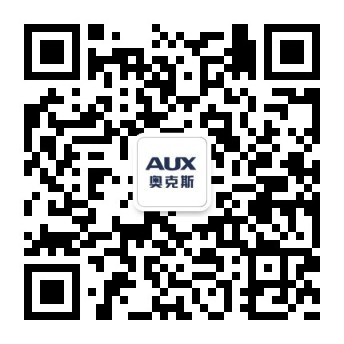 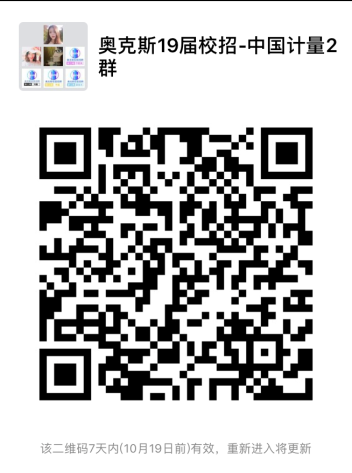 【奥克斯招聘官微】                  【中国计量大学交流群】      宣讲路线宣讲城市浙江线舟山  杭州  温州  嘉兴华东线南昌  赣州  徐州江苏线南京  苏州  无锡华中1线、华中2线武汉  合肥  芜湖  郑州  开封  太原华北线济南  天津  青岛东北线沈阳  长春  大连  哈尔滨  西北线西安  兰州西南线成都  重庆  长沙香港、上海、宁波站/岗位类别招聘人数所需专业行政辅助类320 管理类、财务类、法律、人力等技术研发类1080制冷、机械、计算机、电气、电子、自动化、工业设计类等 生产管理类230电子、物流、机械、工业工程等国内营销类230 专业不限、工科优先海外营销类140 外语类、工科等管理培训生60管理类、财务类、营销类、电子类、机械类等合计2060